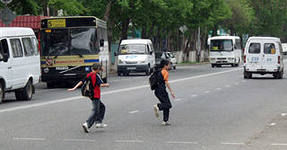 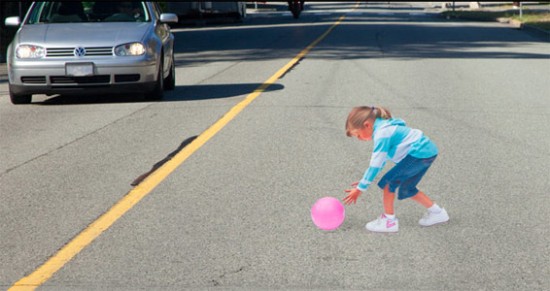 Ведущий:- Здравствуйте, друзья! Уважаемые дети, воспитатели и гости! Мы начинаем нашу веселую игру – викторину по правилам дорожного движения. Давайте поприветствуем участников  нашей игры.Послушайте внимательно условия игры: за каждый правильный ответ участники будут получать жетоны, побеждает та команда, которая соберет наибольшее количество жетонов. А помогать мне : оценивать ваши ответы сегодня будут друг всех детей и большой знаток правил дорожного движения – Инспектор полиции, методист и учитель – логопед.I : «Разминка»- Каждая команда представляет себя, название команды и девиз.«Пешеходы», «Водители»II : «Вопрос – ответ».Кто является «пешеходом»? («пешеход» - это, человек, идущий пешком).Кто является «пассажиром»? («пассажир» - это, человек, кроме водителя, находящийся в транспортном средстве).Где должны ходить пешеходы?Где должны ездить автомобили?Где и как нужно переходить улицу?Как обозначается пешеходный переход на проезжей части?Как регулируется движение на улице?Какие сигналы светофора вы знаете?Физминунка «Светофор» (игра на внимание)Ведущий: Светофоры бывают для водителей и для пешеходов. А для пешеходов они какие?Каждый сигнал светофора обозначает определенное движение, как только ребята увидят сигнал они выполняют это движение (красный - стоим, зеленый - двигаемся). III. «Ситуация на улице»Каждой команде дается по 2 картинки с различными ситуациями на улице, на дороге. Ребята должны рассказать, что правильно, а что неправильно изображено на картинке (фото)Ведущий: - Ребята, светофор хочет с вами поиграть в игру «Да или нет». Я буду задавать вопросы, а вы отвечать «Да» или «Нет»-  Быстрая в городе очень езда. Правила знаешь движения?Дети: Да.-  Вот в светофоре горит красный свет. Можно идти через улицу?Дети: Нет.-  Ну, а зеленый свет горит, вот тогда можно идти через улицу?Дети: Да.-  Сел в трамвай, не взяв билет. Светофор: Так поступать полагается?Дети: Нет.-  Старушка - преклонные очень года. Ты место ей уступишь? Дети: Да.- Молодцы, ребята!VI.  «СЛОЖИ КАРТИНКУ»Используемый материал: у каждой команды разрезные картинки из дидактического материала «Дорожные знаки»  V.  «ДОРОЖНЫЕ ЗНАКИ»На столах у игроков разложены дорожные знаки. Ведущий читает загадку о дорожных знаках, игроки поднимают нужный знак.На дорогах знаков много,Их все дети должны знать!И все правила движенияДолжны точно выполнять.По полоскам чёрно-белымПешеход шагает смело.Кто из вас ребята знает – Знак что этот означает?Дай машине тихий ход….. (пешеходный переход)Я не мыл в дороге рук,Поел фрукты, овощиЗаболел и вижу пунктМедицинской ………. (помощи)Путь не близок на беду Ты не взял с собой едуВас спасёт от голоданьяЗнак дорожный пункт ….. (питания)Коль водитель вышел весь,Ставит он машину здесь,Чтоб, не нужная ему,Не мешала никому.   (Знак «Место стоянки» Р )Вот он знак, каких немного:Это главная дорога!Если едешь ты по ней,Всех становишься главней,И тебе, как будто Богу,Уступают все дорогу!  (Знак «Главная дорога»)Не доедешь без бензинаДо кафе и магазина.Этот знак вам скажет звонко:"Рядышком бензоколонка!"    (Знак «Автозаправочная станция»)В этом месте пешеходТерпеливо транспорт ждет.Он пешком устал шагать,Хочет пассажиром стать.  (Знак «Место остановки автобуса»)Знак водителей стращает,Въезд машинам запрещает!Не пытайтесь сгорячаЕхать мимо кирпича! (Знак «Въезд запрещен»)Физкультминутка "Самолет"Круг мы сделаем большой,Встанем в круг мы всей гурьбой.Мы покружимся немножкоИ похлопаем в ладошки,Мы потопаем немножкоИ похлопаем в ладошкиПовернемся друг за другомИ попрыгаем по кругу.А теперь – наклон вперед:Получился самолет.Крыльями легко помашем«Отдохнули!» - дружно скажем.VI . «ОТГАДАЙ ЗАГАДКУ»Ведущий: Команды, вы готовы начать соревнование во внимательности? Тогда я объясню вам правила: я буду читать вам загадку, а вы мне будете показывать картинку с отгадкой. Кто соберёт больше картинок тот и победил. Всем понятно? Команды приглашаются к столу, на котором разложены картинки с видами транспортаНачинаем!Удивительный вагонПосудите самиРельсы в воздухе, а он,Держит их руками. ( троллейбус)Для этого коня еда –Бензин, и масло и вода.На лугу он не пасётся,По дороге он несётся. ( автомобиль)Что за чудо – синий домРебятишек много в нёмНосит обувь из резиныИ питается бензином. ( автобус)Вот так чудо-чудеса!Подо мной два колеса.Я ногами их верчуИ качу, качу, качу! (велосипед)Смело в небе проплываетОбгоняя птиц полётЧеловек им управляетЧто такое? (самолёт)Паровоз без колёс,Вот так чудо паровоз.Не с ума ли он сошёл,Прямо по морю пошёл. ( корабль)Мчится огненной стрелойМчится вдаль машина.И зальёт пожар любойСмелая дружина. ( пожарная машина)Несётся и стреляет,Ворчит скороговоркой.Трамваю не угнатьсяЗа этой тараторкой. ( мотоцикл)С теплым воздухом шар, А под ним корзинка, Под ногами земля – Словно на картинке. (Воздушный шар)Что за птица:Песен не поёт, гнезда не вьёт,Людей и груз несёт?  (Вертолет)Рукастая, зубастая,Идет-бредет по улице,Идет и снег грабастает,А дворник только щурится,А дворник улыбается:Снег без него сгребается. (Снегоуборочная машина)Я в любое время годаИ в любую непогодуОчень быстро в час любойПровезу вас под землей.  (Метро)Игра «ВОПРОС – ОТВЕТ»(для зрителей)Ведущий: Предлагаю нам всем вместе поиграть, слушайте внимательно вопросы и дружно отвечайте.А теперь я вас проверю,И игру для вас затею.Я задам сейчас вопросы –Отвечать на них непросто. Если вы поступаете согласно правилам дорожного движения, то дружно отвечайте: «Это я, это я, это все мои друзья!». А если нет – молчите.Кто из вас идёт вперёд, только там, где переход?Кто летит вперёд так скоро, что не видит светофора? Знает кто, что свет зелёный, означает – путь открыт,А что жёлтый свет всегда нам о внимании говорит?  Знает кто, что красный свет говорит – дороги нет? Кто из вас идя домой, держит путь по мостовой? Кто из вас в вагоне тесном уступил старушке место?VII . «УГАДАЙ И ПОЗВОНИ»Ведущий показывает табличку с номерами 01; 02; 03. Игроки должны назвать номер службы и что он означает и как правильно позвонить. Та команда, которая быстрее ответит правильно – получает баллы.Ведущий: подошла наша викторина к концу. Мы повторили все, что узнали о правилах дорожного движения. И всегда должны помнить о том, что мы должны беречь себя и быть очень внимательными на дороге и на улице!!!!Пока жюри подводит итоги дети играют в игру «Паровоз»Подведение итогов. Награждение.